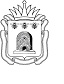 АДМИНИСТРАЦИЯ ТАМБОВСКОЙ ОБЛАСТИУПРАВЛЕНИЕ ОБРАЗОВАНИЯ И НАУКИТАМБОВСКОЙ ОБЛАСТИП Р И К А ЗО проведении областного заочного конкурса творческих работ «Несвятые святые Тамбовского края»В целях выполнения плана работы по апробации стратегии развития духовно-нравственного образования и воспитания в Тамбовской области на 2016 – 2018 годы ПРИКАЗЫВАЮ:1..Тамбовскому областному государственному бюджетному учреждению «Межрегиональный центр возрождения духовно-нравственного наследия «Преображение» (Пахомова) в период с 15.10.2018 по 15.11.2018 провести областной заочный конкурс творческих работ «Несвятые святые Тамбовского края» (далее – Конкурс).2. Утвердить:2.1. Положение о Конкурсе (Приложение №1).2.2. Состав оргкомитета Конкурса (Приложение №2).2.3. Состав конкурсной комиссии (Приложение №3).3.Рекомендовать руководителям органов местного самоуправления, осуществляющих управление в сфере образования, подведомственных организаций обеспечить участие обучающихся в Конкурсе.4. Контроль за исполнением настоящего приказа возложить на первого заместителя начальника управления образования и науки Н.В. Мордовкину.Начальник управления			Т.П. КотельниковаПриложение № 1УТВЕРЖДЕНОприказом управленияобразования и науки областиот 04.09.2018 № 2316Положениеоб областном заочном конкурсе творческих работ«Несвятые святые Тамбовского края»1. Общие положения1.1. Региональный Конкурс творческих работ «Несвятые святые Тамбовского края» (далее – Конкурс) способствует формированию системы духовно-нравственного воспитания подрастающего поколения.1.2. Учредитель конкурса – управление образования и науки области.1.3. Организатором проведения Конкурса является Тамбовское областное государственное бюджетное учреждение «Межрегиональный центр возрождения духовно-нравственного наследия «Преображение» (далее – Организатор).1.4. Настоящее Положение определяет цель, задачи, порядок проведения, содержание Конкурса, требования к конкурсным работам обучающихся.2. Цель и задачи Конкурса2.1. Цель Конкурса: повышениеуровня духовного, патриотического воспитания детей и подростков,формирование базовых духовно-нравственных ценностей (милосердия, проявления доброй воли, благочестия, любви к ближнему и к малой Родине). 2.2. Основные задачи Конкурса:– воспитание бережного отношения к истории и традициям России, Тамбовского края;– формирование у детей и молодежи исторических знаний о жизни и деятельности своих земляков, чей вклад в развитие общества и государства остался в людской памяти;– выработка гражданской позиции у подрастающего поколения;– формирование у детей и молодежи национального самосознания;– утверждение в сознании подрастающего поколенияположительного образа семьи – хранительницы исторической преемственности поколений;– повышение воспитательных возможностей семьи,создание условий для семейного творчества;– выявление и поддержка художественно и литературно одарённых детей;– привлечение к участию в Конкурсе детей с ограниченными возможностями здоровья.3. Участники Конкурса3.1. Участниками Конкурса являются обучающиеся общеобразовательных организаций, интернатовобласти, члены их семей.3.2. Конкурс предусматривает две возрастные категории:– 5 – 7 классы;– 8 – 11 классы.4. Номинации Конкурса4.1. На Конкурс принимаются произведения только собственного сочинения на русском языке по трём номинациям:– «Семейная повесть» (рассказ);– «Подвиг в деяниях твоих» (сочинение);– «Высший подвиг втерпенье, любви имольбе...»(стихотворение).5. Темы конкурсных работ5.1.Темы конкурсных работ могут быть выбраны произвольно, но с учётом основной тематики названия Конкурса и только уроженцев Тамбовской области – это могут быть выдающиеся люди или совсем неизвестные (члены семьи, родственники, соседи), жизнь которых может считаться подвигом, о добрых делах, о мудрости, о жизни не для себя, а для людей, о поступках ради православной веры.6. Требования к оформлению конкурсных работ6.1. На Конкурс принимаются творческие работы в печатном и электронном виде (формат MSWORD).6.2. Присланные на Конкурс работы не возвращаются и не рецензируются. К каждой авторской работе прилагается заявка, анкета и согласие на обработку персональных данных автора творческой работы.6.3. Объём работы составляет не менее 3 и не более 5 страниц компьютерного набора.  Шрифт– Times New Roman, размер– 14, интервал– 1,5.6.4. Работы, представленные на Конкурс должны быть авторскими. Оргкомитет Конкурса имеет право без уведомления и без объяснения причин оставить без внимания работы участников, нарушивших положение конкурса.6.5. Авторские права на работы сохраняются за участниками Конкурса.7. Критерии оценки конкурсной работы7.1. При оценивании работы учитываются следующие критерии:– соответствие работы целям и задачам Конкурса;– полнота раскрытия темы и проблемы;– самостоятельность суждений автора;– выразительность и разнообразие языка;– логика построения мысли, умение делать выводы;– отражение личного отношения к теме; – грамотность и аккуратность оформления работы8. Сроки и порядокпроведения Конкурса8.1. Конкурс проводится с 15 октября по 15 ноября 2018 года.8.2. Для участия в Конкурсе органы местного самоуправления, осуществляющие управление  в  сфере  образования,до 15 ноября 2018 года направляют по адресу: г. Тамбов,  ул. С. Рахманинова, 3 б ина электронную почту оргкомитетаcentr-tmb@yandex.ru: (тема письма «Несвятые святые Тамбовского края») следующие материалы:– заявку установленного образца (Приложение №1 к Положению);– анкету участника Конкурса (Приложение №2 к Положению);– конкурсную работу.8.3. Подведение итогов Конкурса – с 16 по 26ноября 2018 года.8.4. Размещение итогов на сайте Тамбовского областного государственного бюджетного учреждения «Межрегиональный центр возрождения духовно-нравственного наследия «Преображение» – 27ноября 2018 года.Контактное лицо – Землякова Наталия Юрьевна, методист ТОГБУ Центр «Преображение», 8(4752) 71-30-599. Порядок подведения итогов Конкурса9.1. Жюри устанавливает три призовых места по каждой номинации и возрастной категории.9.2. Работа оценивается следующим образом: за каждое вышеназванное требование присуждается от одного до десяти баллов каждым членом жюри, затем все баллы суммируются.9.3. Подведение итогов Конкурса оформляется протоколом жюри Конкурса.9.4. Победители Конкурса награждаются дипломами трех степеней.9.5. Всем участникам Конкурсавыдаются сертификаты.9.6. Дипломы и сертификаты за участие высылаются в электронном виде на электронный адрес, с которого была принята заявка на участие в Конкурсе.9.7. О необходимости дипломов в печатном виде нужно сообщить организаторам Конкурса дополнительно.Приложение № 1к ПоложениюЗаявкана участие в областном заочном конкурсе творческих работ «Несвятые святые Тамбовского края»Ф.И.О. автора(- ов)_________________________________________________Название образовательной организации _________________________________________________________________________________________________Возраст (класс) участника конкурса___________________________________Название материала,присланного наконкурс_______________________________________________________________________________________________________________Номинация________________________________________________________Руководитель работы (Ф.И.О.) _________________________________________________________________________________________________________Дата заполнения,подпись, печать учреждения _________________________________________Приложение № 2к ПоложениюАнкетаучастника областного заочного конкурса творческих работ«Несвятые святые Тамбовского края»Ф.И.О. автора(-ов) ________________________________________________Название образовательной организации, телефон __________________________________________________________________________________________Возраст (класс) участника конкурса ___________________________________Домашний адрес, телефон: __________________________________________Название материала,присланного наконкурс_______________________________________________________________________________________________________________Номинация________________________________________________________Руководитель работы (Ф.И.О.), контакт. тел.___________________________
__________________________________________________________________Приложение №2УТВЕРЖДЕНприказом управления образования и науки областиот 04.09.2018 № 2316Состав оргкомитетаобластного заочного конкурса творческих работ«Несвятые святые Тамбовского края»1. Председатель оргкомитета:Маштак Елена Николаевна,консультант отдела дополнительного образования и воспитания управления образования и науки Тамбовской области.2. Заместитель председателяоргкомитета:Пахомова Наталья Валентиновна, директор ТОГБУ «Межрегиональный центр возрождения духовно-нравственного наследия «Преображение».3. Члены оргкомитета:Протоиерей Игорь Груданов, секретарь Тамбовского епархиального управления, заведующий Отделом религиозного образования, катехизациии   миссионерства Тамбовской епархии.Землякова Наталия Юрьевна, методист ТОГБУ «Межрегиональный центр возрождения духовно-нравственного наследия «Преображение».Приложение №3УТВЕРЖДЕНприказом управленияобразования и науки областиот 04.09.2018№ 2316Состав жюриобластного заочного конкурса творческих работ«Несвятые святые Тамбовского края»1. Председатель жюри:Герасимова Любовь Николаевна, начальник отдела дополнительного образования и воспитания управления образования и науки области.2. Члены жюри:Протоиерей Виктор Лисюнин, проректор по учебной работе православной религиозной организации учреждения высшего профессионального религиозного образования «Тамбовская духовная семинария Тамбовской митрополии Русской Православной Церкви»;Рыбина Наталья Яковлевна, заведующая лабораторией духовно-нравственного воспитания Тамбовского областного государственного образовательного автономного учреждения дополнительного профессионального образования «Институт повышения квалификации работников образования»;Галина Елена Николаевна, помощник секретаря Тамбовской епархии;АрдабьеваТатьяна Ивановна,методист ТОГБУ «Межрегиональный центр возрождения духовно-нравственного наследия «Преображение».№2316г. Тамбов04.09.2018